lebenslauf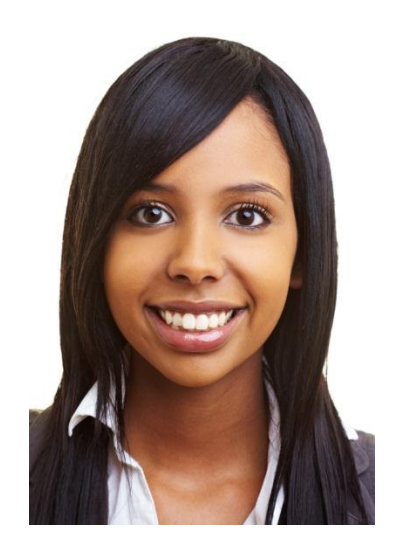 Name				Maxi MusterAdresse				Hauptstraße 108				55 100 MusterstadtTelefonnummer			555/0100E-Mail-Adresse			maxi.muster@academicwork.deGeburtsdatum			29.02.1984Geburtsort			MusterstadtAUSBILDUNGSeit 03/2012			Master in Logistics Engineering				Hochschule Bremerhaven				Schwerpunkt Logistik10/2008 – 09/2011		Bachelor of Arts in Business Administration				Ludwig-Maximilians-Universität München				Schwerpunkt LogistikThema der Abschlussarbeit: “Handling-Optimierung in einem Container- Umschlag-Bahnhof”Abschlussnote: 2,104/2011 – 09/2011		Auslandssemester an der Högskolan Dalarna, Schweden				Schwerpunkte im Bereich Operations Management und Marketing,
				Besuch von Vorlesungen der anwenderorientierten Programmierung08/2005 – 02/2008		Ausbildung zur Kauffrau für Bürokommunikation bei der IKEX
				Deutschland GmbH in München07/1997 – 05/2005		Asam-Gymnasium München				Abschluss: Abitur				Abschlussnote: 1,9PRAKTISCHE ERFAHRUNGEN09/2011 – 02/2012		Praktikum Logistik bei DB Schenker in LeipzigLogistisches Tagesgeschäft im UmschlaglagerEntwicklung einer VBA-Applikation in Excel, um den optimalenAnkunftsort von LKWs zur Be- und Entladung zu ermitteln02/2008 – 10/2008	Kauffrau für Bürokommunikation bei IKEX Deutschland GmbH in MünchenBearbeitung von Kundenanfragen mit technischem HintergrundAngebotserstellungUnterstützung der BuchhaltungBürobezogenes Tagesgeschäft (Post, Materialbestellungen)SONSTIGES ENGAGEMENT10/2008 – 10/2009		Mitglied in der Studentischen Unternehmungsberatung Stunt e.V.Organisation und Durchführung eines Optimierungsprojekts für ein kleines Logistiklager; Entdeckung meiner Leidenschaft für die LogistikSeit 12/2007			Aktive Spielerin im Badmintonverein BAD e.V.Aktive Beteiligung im Vereinsleben, Sieger beim Badminton Cup München 2009SPRACHKENNTNISSEDeutsch				MutterspracheEnglisch				C1Spanisch			B1Schwedisch			B1IT-KENNTNISSESoftware				MS Office (Word, Excel, Power		Experte				Point, Outlook)				SPSS					Grundkenntnisse				SAP R/3					Fortgeschritten---------------------------------------------------------------------------------------------------------------------------------------------------
